CONCELLO DE CEDEIRA (A  CORUÑA)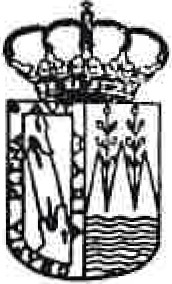 Teléfono: 981 48 00 00 - Fax: 981 48 25 06 C.I.F.: P-1502200-GCONVOCATORIAMediante o presente escrito convócaselle á Sesión Ordinaria que a Xunta de Goberno Local realizará, na Casa Consistorial , o próximo día  catorce  de  marzo  ás doce cero horas, en primeira convocatoria, e procederase en segunda de acordo co estipulado no artigo  113.1.c) do R.O.F., coa  seguinte:ORDE DO DÍAAPROBACIÓN,  SI PROCEDE,  DA ACTA  DE 29.02.2016DAR	CONTA	DAS	COMUNICACIÓNS	PREVIAS	DE	OBRAS	MENORES TRAMITADASCOMUNICACIÓN  PREVIA  CAMBIO  DE  TITULARIDADE  EXPTE 2014/U002/000004COMUNICACIÓN	PREVIA	CAMBIOS	DE	TITULARIDADE	EXPTES20 l 4/U002/000008 E 20 l 6/U020/000004COMUNICACIÓN  PREVIA  CAMBIO  DE  TITULARIDADE  EXPTE 2016/U020/000005COMUNICACIÓN  PREVIA  CAMBIO  DE  TITULARIDADE  EXPTE 2016/U020/000006APROBACIÓN  DE FACTURASRECURSO  RECIBO  LIXO INFORME Nº 09.2016PROPOSTA  ANULACIÓN  OU RECTIFICACIÓN  RECIBOS  LIXO INFORME  10.2016PROPOSTA  ANULACIÓN  OU RECTIFICACIÓN  RECIBOS  LIXO INFORME  11.2016BAIXAS  LIXO NON  HABITABLES  INFORME 12.2016DEVOLUCIÓN DO AVAL CORRESPONDENTE Á OBRA ACONDICIONAMENTO DE CAMIÑOS MUNICIPAIS:  FIGUEIRAS  -ERVELLÁS  E ARÓNAPROBACIÓN DE SUBVENCIÓN PARA A PUBLICACIÓN DO LIBRO SOBRE GEORUTAS NO  CONCELLO  DE CEDEIRACONTRATO MENOR PARA  O SERVIZO DE REDACCIÓN  DE PROXECTO  TÉCNICO E DIRECCIÓN DE OBRA RELATIVO AO  PLAN  MARCO  COFINANCIADO  CON  FONDOS FEADERCONTRATO MENOR PARA O SERVIZO DE REDACCIÓN  DE PROXECTO  TÉCNICO  E DIRECCIÓN DE OBRA RELATIVO  A DOUS PROXECTOS  INCLUIDOS NO PAS 2015  16- ASUNTOS VARIOSA partir desta data ten Vde. á súa disposición, na Secretaría desta Corporación, os antecedentes relacionados  cos asuntos que figuran na orde do   día.CEDEIRA, a  11 de marzo de 2016.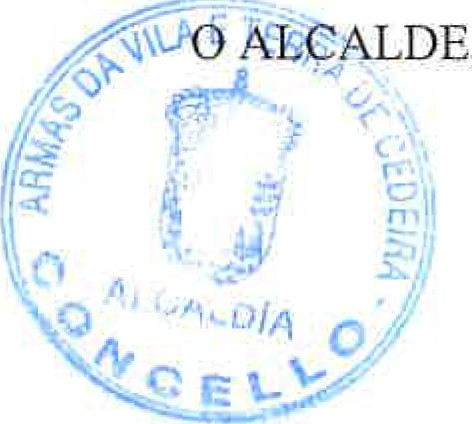 TABOLEIRO